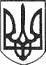 РЕШЕТИЛІВСЬКА МІСЬКА РАДАПОЛТАВСЬКОЇ ОБЛАСТІ(восьма позачергова сесія восьмого скликання)РІШЕННЯ28 травня 2021 року								№471-8-VIIIПро оголошення конкурсу на заміщення вакантних посад керівників комунальних закладів загальної середньої освіти Решетилівської міської радиКеруючись статтею 25 Закону України „Про місцеве самоврядування в Україні”, статтею 26 Закону України „Про освіту”, статтею 37 Закону України „Про повну загальну середню освіту”, враховуючи вимоги наказу Міністерства освіти і науки України від 28.03.2018 № 291 „Про затвердження Типового положення про конкурс на посаду керівника державного, комунального закладу загальної середньої освіти”, враховуючи завершення строкових трудових договорів укладених з директорами Опорного закладу ,,Решетилівський ліцей імені І.Л. Олійника Решетилівської міської ради”, Малобакайського закладу загальної середньої освіти І-ІІІ ступенів Решетилівської міської ради та у зв’язку з наявністю вакантної посади директора Демидівського закладу загальної середньої освіти І-ІІІ ступенів, Решетилівська міська радаВИРІШИЛА:	1. Оголосити конкурс на заміщення вакантної посади керівника Опорного закладу ,,Решетилівський ліцей імені І.Л. Олійника Решетилівської міської ради”.2. Оголосити конкурс на заміщення вакантної посади керівника Демидівського закладу загальної середньої освіти І-ІІІ ступенів Решетилівської міської ради.3. Оголосити конкурс на заміщення вакантної посади керівника Малобакайського закладу загальної середньої освіти І-ІІІ ступенів Решетилівської міської ради.4. Установити термін подання документів для участі в конкурсному відборі протягом 20 днів з дня оприлюднення оголошення.5. Забезпечити розміщення оголошення про проведення конкурсів, термін подання заяв для участі в ньому, вимоги до кандидатів на офіційному веб-сайті Решетилівської міської ради у відповідності до вимог чинного законодавства згідно додатку.6. Виконання даного рішення покласти на відділ освіти, а контроль за його виконанням - на постійну комісію з питань освіти, культури, спорту, соціального захисту та охорони здоров’я (Бережний В.О.).Міський голова							О.А. ДядюноваОголошення про конкурс на заміщення вакантних посадРешетилівська міська рада оголошує конкурс на заміщення вакантних посад: директора Опорного закладу ,,Решетилівський ліцей імені І.Л. Олійника Решетилівської міської ради”директора Демидівського закладу загальної середньої освіти І-ІІІ ступенів Решетилівської міської ради директора Малобакайського закладу загальної середньої освіти І-ІІІ ступенів Решетилівської міської радиДодатокдо рішення Решетилівської міської ради28.05.2021 № 471-8-VIII(8 позачергова сесія)Найменування і місцезнаходження закладу освіти Опорний заклад ,,Решетилівський ліцей імені І.Л. Олійника Решетилівської міської ради” вулиця Покровська, будинок 37, м. Решетилівка, Полтавської областіДемидівський заклад загальної середньої освіти І-ІІІ ступенів Решетилівської міської ради, вулиця Перемоги, будинок 118, с. Демидівка, Полтавської області Малобакайський заклад загальної середньої освіти І-ІІІ ступенів Решетилівської міської ради вулиця Кооперативна будинок 5, с. Малий Бакай, Полтавської областіНайменування посади та умови оплати праціДиректор закладу загальної середньої освіти.Посадовий оклад, надбавки, доплати та премії встановлюються згідно з контрактом, відповідно до Постанови Кабінету Міністрів України від 30.08.2002 № 1298 ,,Про оплату праці працівників на основі Єдиної тарифної сітки розрядів і коефіцієнтів з оплати праці працівників установ, закладів та організацій окремих галузей бюджетної сфери”; наказу МОН від 26.09.2005 № 557 ,,Про впорядкування умов оплати праці та затвердження схем тарифних розрядів працівників навчальних закладів, установ освіти та наукових установ” Кваліфікаційні вимоги до керівника закладу освіти відповідно до Закону України ,,Про повну загальну середню освіту”Керівником закладу загальної середньої освіти може бути особа, яка є громадянином України, вільно володіє державною мовою, має вищу освіту ступеня не нижче магістра, стаж педагогічної та/або науково-педагогічної роботи не менше трьох років, організаторські здібності, стан фізичного і психічного здоров’я, що не перешкоджає виконанню професійних обов’язків. Вичерпний перелік, кінцевий строк і місце подання документів для участі у конкурсіОсоба, яка претендує на зайняття вакантної посади директора комунального закладу освіти особисто подає такі документи:-заява про участь у конкурсі з наданням згоди на обробку персональних даних відповідно до Закону України ,,Про захист персональних даних”;-автобіографія та/або резюме (за вибором учасника конкурсу);-копія паспорта громадянина України;-копія документа про вищу освіту (з додатком, що є його невід’ємною частиною) не нижче освітнього ступеня магістра (спеціаліста);-документ, що підтверджує вільне володіння державною мовою;- копія трудової книжки чи інших документів, що підтверджують стаж педагогічної (науково-педагогічної) роботи не менше трьох років на день їх подання (крім приватних та корпоративних закладів освіти);-довідка про відсутність судимості;-довідка про проходження попереднього (періодичного) психіатричного огляду;-мотиваційний лист, складений у довільній формі.Особа може надати інші документи, що підтверджують її професійні та/або моральні якості.Відповідальність за недостовірність документів несе претендент на посаду керівника закладу освіти.Прийом документів здійснюється відділом освіти Решетилівської міської ради з 01.06.2021 р. по 21.06.2021 р. включно до 17.00 за адресою:м. Решетилівка, вул. Шевченка,3а, Полтавська областьДата та місце початку конкурсного відбору,етапи його проведення та тривалість02 липня 2021 року у приміщенні відділу освіти Решетилівської міської радиКонкурсний відбір проводиться поетапно:Подання претендентами документів, що підтверджують відповідність кваліфікаційним вимогам;Протягом п’яти робочих днів з дня завершення строку подання документів для участі в конкурсі конкурсна комісія:перевіряє подані документи щодо відповідності установленим вимогам;приймає рішення про допущення та/або недопущення до участі у конкурсі;оприлюднює на офіційному веб-сайті засновника перелік осіб, допущених до участі у конкурсному відборі (далі - кандидати).організація та забезпечення ознайомлення кандидатів із закладом загальної середньої освіти, його трудовим колективом та представниками органів громадського самоврядування такого закладу.перевірка знання законодавства у сфері загальної середньої освіти;перевірка професійних компетентностей шляхом письмового виконання ситуаційного завданняпублічна та відкрита презентації державною мовою перспективного плану розвитку закладу загальної середньої освіти, а також надання відповідей на запитання членів конкурсної комісії в межах змісту конкурсного випробування.Оприлюднення результатів конкурсного відбору (протягом 2 робочих днів після завершення конкурсу)Протягом трьох робочих днів з дня оприлюднення рішення укладається контракт з переможцем конкурсуПрізвище та ім’я, номер телефону та адрес електронної пошти особи, яка уповноважена надавати інформацію про конкурс та приймати документи для участі у конкурсіКупенко Ольга Анатоліївна,  головний спеціаліст відділу освіти Решетилівської міської ради;0665871457;rsr_osvita@ukr.net.